FICHA DE INSCRIÇÃO AO PROCESSO SELETIVO SIMPLIFICADO PARA CONTRATAÇÃO DE PROFESSOR POR TEMPO DETERMINADODisciplina:_____________________________________________________________Nome completo: ________________________________________________________RG.: No. ____________________________Órgão Expedidor:Sexo: (    ) Masculino          (   ) FemininoEndereço completo: ___________________________________________________________________________________________________________________________e-mail: ________________________________________________________________Tel.: __________________________________________________________________Anexar:a) Curriculum Vitae apresentado no modelo da Plataforma Lattes (modelo CNPq);b) Ficha de Inscrição e Declaração de acatamento às normas do Processo Seletivo em formulário próprio (Secretaria do Instituto de Ciências Biológicas);c) Fotocópia do diploma de Graduação em Ciências Biológicas, Ciências da Saúde, Ciências Exatas, Ciências Agrárias ou áreas afins, Mestrado em Ciências Biológicas, Ciências da Saúde, Ciências Exatas, Ciências Agrárias ou áreas afins;d) Uma foto 3x 4;e) Fotocópia do documento de Identidade e CPF (cadastro de pessoas físicas);f) Comprovante de recolhimento da taxa de inscrição (a GRU – Guia de Recolhimento da União – será emitida na secretaria do ICB).                                                         Data: ______/__________/____________________     					                    				           ___________________________________		                AssinaturaD E C L A R A Ç Ã O		Declaro estar de acordo com as normas e critérios adotados para Processo Seletivo Simplificado para Contratação de Professor por Tempo Determinado na área de  ________________________________________________ Edital No________.				Goiânia,            de                                           de			            		 									__________________________________________________						           Assinatura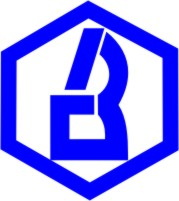 ICB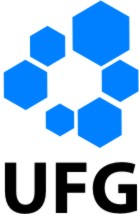 MINISTÉRIO DA EDUCAÇÃOUNIVERSIDADE FEDERAL DE GOIÁSINSTITUTO DE CIÊNCIAS BIOLÓGICAS